Szent Erzsébet Katolikus Óvoda            OM azonosító: 201 611                   Telefonszám: 06 27-636 397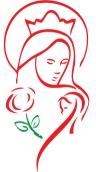 2120 Dunakeszi Szent László u. 4. sz. 	  Honlap: www.szenterzsebetovidk.hu           e-mail: szenterzsebetovidk@gmail.com.________________________________________________________________________________________RENDKÍVÜLI TÁVOLMARADÁS IGAZOLÁSAbeadási határidő: hiányzás napja 9.30-ig!leadás: TITKÁRSÁG !!!email:szenterzsebetovidk.titkarsag@gmail.com  mobil: +36 30 159 3779Tisztelt Óvodavezető! Azzal a kéréssel fordulok az Önhöz, hogy szíveskedjen igazolni________________________________  gyermekem_____________________ csoportos távolmaradását.A rendkívüli távolmaradás oka: (A gyermek egészségi állapota nem mutat egyértelmű lebetegedést, és a szülő megfigyelés okán tartja otthon a gyermeket (ezt maximum 3 napig teheti meg) Ha a továbbiakban is úgy véli a szülő, hogy a gyermek nem egészséges, akkor már csak orvosi igazolással tudja igazolni a távollétet, és csak azzal tudjuk visszafogadni az óvodába.)megfigyelés alatt tartom otthon egyéb tünetek miatt:______________________________________________________________________________________________________________________________________________________az alábbi nap/ok/ról: 	20...... év    ........ hó 	 ....... naptól - ……. napig(ez maximum 3 nap lehet!!!!)A rendkívüli távolmaradás oka: (El kell intéznie valamit a szülőnek, ami halaszthatatlan, és nem betervezett, és egész óvodai nyitvatartási idő alatt nem tudja oviba hozni a gyereket. )ok leírása______________________________________________________________________________________________________________________________________________________az alábbi napról: 	20...... év    ........ hó 	 ....... nap (ez esetben 1 napot lehet igazolni!)Köszönettel:...............................................                                                                                             gondviselő szülő__________________________________________________________________________                                                                                      A fenti időszakra a ** házirendben meghatározottak szerint az óvodavezető döntése: igazoltnak tekintem					igazolatlannak tekintemKelt:  Dunakeszi, ………………….				……………………………..								Pandur Anikó, intézményvezető( 20/2012. ( VIII.31.) EMMI rendelet 51§ (2) „ Ha a gyermek az óvodai foglalkozásról, a tanuló a tanítási óráról és egyéb foglalkozásról, valamint a kollégiumi foglalkozásról távol marad, mulasztását igazolnia kell. A mulasztást igazoltnak kell tekinteni, haa gyermek, a tanuló –gyermek, kiskorú tanuló esetén a szülő írásbeli kérelmére – a házirendben meghatározottak szerint engedélyt kapott a távolmaradásra,a gyermek, a tanuló beteg volt, és azt a házirendben meghatározottak szerint igazoljaa gyermek, a tanuló hatósági intézkedés vagy egyéb alapos indok miatt nem tudott kötelezettségének eleget tenni. „** a dunakeszi Szent Erzsébet Katolikus Óvoda Házirendjének 3.6 pontjában meghatározottak szerint.